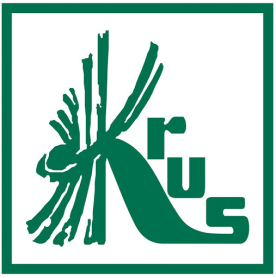 BORELIOZA            Praca i życie na wsi narażają człowieka na zwiększony kontakt z kleszczami, które choć niewielkie są nosicielami wielu groźnych chorób. Najczęściej przyczyniają się do zarażenia boreliozą i kleszczowym zapaleniem mózgu (KZM).Borelioza to bardzo groźna choroba atakująca wiele narządów, przebiegająca wieloetapowo, a każda z jej faz daje inne objawy.PAMIĘTAJ:-jeżeli podejrzewasz u siebie ugryzienie przez kleszcza, zaobserwowałeś np. rumień wędrujący, koniecznie powiedz o tym swojemu lekarzowi!- kleszcze produkują specjalną wydzielinę, która ma działanie znieczulające. Wpuszczają ją do rany razem z chorobotwórczymi mikroorganizmami;-po każdym powrocie do domu np. z lasu ,łąki czy pola należy dokładnie obejrzeć swoje ciało. Szczególnie uważnie trzeba obejrzeć miejsca najczęściej wybierane przez kleszcze- tj. zgięcia łokci, kolan, pod pachami, w pachwinie i za uszami.Jeżeli mimo stosowania odpowiedniej odzieży i środków odstraszających znajdziemy kleszcza wbitego w skórę, należy go prawidłowo i szybko usunąć. Oto kilka prostych zasad:TAK:Uchwyć kleszcza pęsetą  lub specjalnym przyrządem tuż przy skórze, możliwie najbliżej główki;Pociągnij lekko, ale zdecydowanie i prostopadle do skóry, wyciągając kleszcza;Dokładnie obejrzyj wyciągniętego pasożyta, sprawdzając czy nie został rozerwany (ma główkę i odnóża);Zgnieć kleszcza i dokładnie umyj ręce.Przemyj miejsce po ukąszeniu środkiem dezynfekującym a następnie przez kilka dni obserwuj czy nie pojawia się opuchlizna lub rumień;NIE:Nie smaruj kleszcza tłuszczem, masłem czy jakąkolwiek inną substancją;Nie przypalaj kleszcza, nie podrażniaj go;Nie łap kleszcza w najgrubszym miejscu, za odwłok (może to spowodować oderwanie odwłoka i pozostawienie główki w skórze)Nie wykręcaj , nie szarp na boki.W razie jakichkolwiek wątpliwości, pojawienia się rumienia lub innych niepokojących objawów, zgłoś się do lekarza. Pamiętaj: czym później zdiagnozowana choroba tym dłuższe i trudniejsze leczenie.                                                              Anna Berkowicz                      Oddział Regionalny Kasy Rolniczego Ubezpieczenia Społecznego w Krakowie                                                                                         